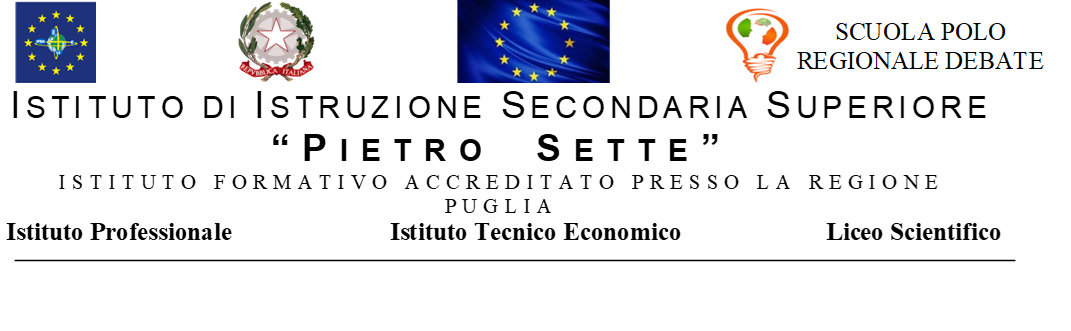 PIANO DI LAVORO INDIVIDUALEISTITUTO IISS “PIETRO SETTE”	ANNO SCOLASTICO 2023-2024INDIRIZZO ISTITUTO TECNICO ECONOMICO (ITE)CLASSE I SEZIONE ADISCIPLINA STORIADOCENTE MANICONE PIERGIUSEPPEQUADRO ORARIO (N. 2 ore settimanali nella classe)FINALITÀ DELL’INDIRIZZOIl profilo dei percorsi del settore economico si caratterizza per la cultura tecnico-economica riferita ad ampie aree: l’economia, l’amministrazione delle imprese, la finanza, il marketing, l’economia sociale e il turismo.Gli studenti, a conclusione del percorso di studio, conoscono le tematiche relative ai macro fenomeni economico-aziendali, nazionali ed internazionali, alla normativa civilistica e fiscale, ai sistemi aziendali, anche con riferimento alla previsione, organizzazione, conduzione e controllo della gestione, agli strumenti di marketing, ai prodotti/servizi turistici. In particolare, sono in grado di:- analizzare la realtà e i fatti concreti della vita quotidiana ed elaborare generalizzazioni che aiutino a spiegare i comportamenti individuali e collettivi in chiave economica;- riconoscere la varietà e lo sviluppo storico delle forme economiche, sociali e istituzionali attraverso le categorie di sintesi fornite dall’economia e dal diritto;- riconoscere l’interdipendenza tra fenomeni economici, sociali, istituzionali, culturali e la loro dimensione locale/globale;- analizzare, con l’ausilio di strumenti matematici e informatici, i fenomeni economici e sociali;- orientarsi nella normativa pubblicistica, civilistica e fiscale;- intervenire nei sistemi aziendali con riferimento a previsione, organizzazione, conduzione e controllo di gestione;- utilizzare gli strumenti di marketing in differenti casi e contesti;- distinguere e valutare i prodotti e i servizi aziendali, effettuando calcoli di convenienza per individuare soluzioni ottimali;- agire nel sistema informativo dell’azienda e contribuire sia alla sua innovazione sia al suo adeguamento organizzativo e tecnologico;- elaborare, interpretare e rappresentare efficacemente dati aziendali con il ricorso a strumenti informatici e software gestionali;- analizzare i problemi scientifici, etici, giuridici e sociali connessi agli strumenti culturali acquisiti.Nell’articolazione “Sistemi informativi aziendali” con caratterizzazione “Informatica”  il profilo, oltre ad avere le caratteristiche del percorso generale di “Amministrazione, Finanza e Marketing”, pone particolare attenzione alla gestione del sistema informativo aziendale, alla valutazione, alla scelta e all’adattamento di software applicativi, allo scopo di migliorare l’efficienza aziendale, con particolare riguardo al sistema di archiviazione dei dati, all’organizzazione della comunicazione in rete e alla sicurezza informatica.ANALISI DELLA SITUAZIONE DI PARTENZAPROFILO GENERALE DELLA CLASSE La classe 1AITE è composta da 21 studenti, tutti frequentanti regolarmente. Vi è una prevalenza di alunni maschi (14) rispetto alle femmine (7). Tutti gli alunni provengono da Santeramo e appartengono a nuclei famigliari piuttosto eterogenei per cultura, ruolo sociale e professionalità. Si segnala la presenza di numerosi studenti di nazionalità albanese, con poche conoscenze della lingua italiana. La classe risulta alle volte chiassosa ma allo stesso tempo abbastanza volenterosa nelle attività didattiche. Apprezzabile la partecipazione al dialogo educativo, l’impegno e il rispetto delle regole condivise. Gli alunni, tuttavia, sono estremamente eterogenei per quanto riguarda i livelli di partenza. Vi è un gruppo limitato che possiede più che buone conoscenze e abilità, un secondo gruppo, più numeroso, che si colloca in una fascia di sufficienza, e un terzo gruppo, composto da un discreto numero di alunni, che dimostra gravi lacune di base. La partecipazione alle lezioni è buona. FONTI DI RILEVAZIONE DEI DATI: griglie, questionari conoscitivi, test socio-metrici(se si, specificare quali) test a risposta aperta e a scelta multipla. tecniche di osservazione colloqui con gli alunni□ colloqui con le famiglie□ colloqui con gli insegnanti della scuola secondaria di I gradoLIVELLI DI PROFITTOOBIETTIVI COGNITIVO – FORMATIVI DISCIPLINARI E OBIETTIVI MINIMICONTENUTI DISCIPLINARI ALLA FINE DEL BIENNNIOMETODOLOGIEMEZZI E STRUMENTITIPOLOGIE DI VERIFICACRITERI DI VALUTAZIONESanteramo in Colle, 20/11/2023Il docentePiergiuseppe ManiconeALLEGATI:MODULI DISCIPLINARI N. 3 GRIGLIE DI VALUTAZIONE (Prove orali) N. 1UDA MULTIDISCIPLINARI DI EDUCAZIONE CIVICA N° 2GRIGLIA DI VALUTAZIONE PROVA ORALE STORIA BIENNIOCURRICOLO VERTICALE - PROSPETTO DI SINTESI - CLASSI PRIME* Allegato C - LINEE Guida 23/06/2020 - Rif. Decreto Miur n. 35 del 22/06/2020Strumenti di lavoro:MIUR - Linee di orientamento per la prevenzione e il contrasto del cyber bullismo 2017www.mondodigitale.orgGarante Privacy, La scuola a prova di privacy, 2016Sillabo per l’educazione civica digitale - MIUR 2018TEMATICA SECONDO QUADRIMESTRE
La nostra impronta sull'ambienteStrumenti di lavoro:www.asvis.it Alleanza Italiana per lo Sviluppo sostenibileAccordi di Parigi 2015 (sui cambiamenti climatici)DISCIPLINA D’INSEGNAMENTO ITALIANOLIVELLO BASSO(voti inferiori alla sufficienza)N. Alunni 11 (52%)LIVELLO MEDIO(voti 6-7)N. Alunni 5 (24%)LIVELLO ALTO(voti 8-9-10)N. Alunni 5(24%)Gli obiettivi, articolati in Competenze, Abilità, Conoscenze, sono elaborati in sede di dipartimento e qui riportati in allegato.Gli obiettivi minimi della disciplina sono i seguenti:saper individuare le principali relazioni di causa-effetto; saper collocare i principali avvenimenti nel tempo e nello spazio; acquisire un minimo lessico storico; saper esporre in modo corretto e coerente i principali avvenimenti storici;saper individuare i principali sistemi politici, economici e religiosi1 Comprendere il cambiamento e la diversità dei tempi storici in una dimensione diacronica attraverso il confronto fra epoche e in una dimensione sincronica attraverso il confronto fra aree geografiche e culturali. 2 Collocare l’esperienza personale in un sistema di regole fondato sul reciproco riconoscimento dei diritti garantiti dalla Costituzione, a tutela della persona, della collettività e dell’ambiente. 3 Riconoscere le caratteristiche essenziali del sistema socio-economico per orientarsi nel tessuto produttivo del proprio territorio. xLezione frontale(presentazione di contenuti e dimostrazioni logiche)xCooperative Learning(lavoro collettivo guidato o autonomo)xLezione interattiva (in DAD)(discussioni sui libri o a tema, interrogazioni collettive)Problem solving(definizione collettiva)xLezione multimediale(utilizzo della LIM, di PPT, di audio video)xAttività di laboratorio(esperienza individuale o di gruppo)Lezione / applicazioneEsercitazioni pratichexLettura e analisi diretta dei testixFlipped ClassroomxLibri di testoRegistratorexCineforumxAltri libriLettore DVDxMostrexDispense, schemixComputerxVisite guidateDettatura di appuntiLaboratorio di informaticaStagexVideoproiettore/LIMBibliotecaAltroAnalisi del testoxTest strutturatoxInterrogazioniSaggio breveRisoluzione di problemiSimulazioni colloquiArticolo di giornalexProva grafica / pratica (in DAD)xProve scritte (in DAD)xTema - relazionexInterrogazioneTest (di varia tipologia)xTest a riposta apertaSimulazione colloquioProve di laboratorioxTest semistrutturatoAltroAltroPer la valutazione saranno adottati i criteri stabiliti dal POF d’Istituto e le griglie elaborate dal Dipartimento ed allegate alla presente programmazione. La valutazione terrà conto di:Per la valutazione saranno adottati i criteri stabiliti dal POF d’Istituto e le griglie elaborate dal Dipartimento ed allegate alla presente programmazione. La valutazione terrà conto di:Per la valutazione saranno adottati i criteri stabiliti dal POF d’Istituto e le griglie elaborate dal Dipartimento ed allegate alla presente programmazione. La valutazione terrà conto di:Per la valutazione saranno adottati i criteri stabiliti dal POF d’Istituto e le griglie elaborate dal Dipartimento ed allegate alla presente programmazione. La valutazione terrà conto di:xLivello individuale di acquisizione di conoscenzexImpegnoxLivello individuale di acquisizione di abilità e competenzexPartecipazionexProgressi compiuti rispetto al livello di partenzaxFrequenzaxInteressexComportamentoMODULO 1: DALLA PREISTORIA ALLA STORIAMODULO 1: DALLA PREISTORIA ALLA STORIAMODULO 1: DALLA PREISTORIA ALLA STORIAMODULO 1: DALLA PREISTORIA ALLA STORIAMODULO 1: DALLA PREISTORIA ALLA STORIAMODULO 1: DALLA PREISTORIA ALLA STORIAPERIODO/DURATASettembre/GennaioMETODOLOGIALezione partecipataBrain stormingProblem solvingCooperative learningFlipped classroomMETODOLOGIALezione partecipataBrain stormingProblem solvingCooperative learningFlipped classroomSTRUMENTILibri di testoStrumenti multimediali (LIM, Smartphone ecc.)STRUMENTILibri di testoStrumenti multimediali (LIM, Smartphone ecc.)VERIFICHETest strutturati e non,Quesiti a risposta aperta,Interrogazioni orali.CompetenzeCompetenzeAbilitàAbilitàConoscenzeConoscenzeComprendere il cambiamento e le diversità dei tempi storici in una dimensione diacronica attraverso il confronto tra epoche e in una dimensione sincronica attraverso il confronto fra aree geografiche e culturali. Comprendere il cambiamento e le diversità dei tempi storici in una dimensione diacronica attraverso il confronto tra epoche e in una dimensione sincronica attraverso il confronto fra aree geografiche e culturali. Collocare gli eventi storici affrontati nella giusta successione cronologica e nelle aree geografiche di riferimento.Discutere e confrontare diverse interpretazioni di fatti o fenomeni storici, sociali ed economici anche in riferimento alla realtà contemporanea.Utilizzare semplici strumenti della ricerca storica a partire dalle fonti e dai documenti accessibili agli studenti con riferimento al periodo e alle tematiche studiate nel primo biennio.Sintetizzare e schematizzare un testo espositivo di natura storica.Analizzare situazioni ambientali e geografiche da un punto di vista storico.Riconoscere le origini storiche delle principali istituzioni politiche, economiche e religiose nel mondo attuale e le loro interconnessioni.Collocare gli eventi storici affrontati nella giusta successione cronologica e nelle aree geografiche di riferimento.Discutere e confrontare diverse interpretazioni di fatti o fenomeni storici, sociali ed economici anche in riferimento alla realtà contemporanea.Utilizzare semplici strumenti della ricerca storica a partire dalle fonti e dai documenti accessibili agli studenti con riferimento al periodo e alle tematiche studiate nel primo biennio.Sintetizzare e schematizzare un testo espositivo di natura storica.Analizzare situazioni ambientali e geografiche da un punto di vista storico.Riconoscere le origini storiche delle principali istituzioni politiche, economiche e religiose nel mondo attuale e le loro interconnessioni.La preistoriaLe civiltà della MesopotamiaGli egiziLe civiltà della Palestina AnticaLa preistoriaLe civiltà della MesopotamiaGli egiziLe civiltà della Palestina AnticaMODULO 2: LA CIVILTA’ GRECAMODULO 2: LA CIVILTA’ GRECAMODULO 2: LA CIVILTA’ GRECAMODULO 2: LA CIVILTA’ GRECAMODULO 2: LA CIVILTA’ GRECAMODULO 2: LA CIVILTA’ GRECAPERIODO/DURATAGennaio/AprileMETODOLOGIALezione partecipataBrain stormingProblem solvingCooperative learningMETODOLOGIALezione partecipataBrain stormingProblem solvingCooperative learningSTRUMENTILibri di testoStrumenti multimediali (LIM, Smartphone ecc.)STRUMENTILibri di testoStrumenti multimediali (LIM, Smartphone ecc.)VERIFICHETest strutturati e non,Quesiti a risposta aperta,Interrogazioni orali.CompetenzeCompetenzeAbilitàAbilitàConoscenzeConoscenzeComprendere il cambiamento e le diversità dei tempi storici in una dimensione diacronica attraverso il confronto tra epoche e in una dimensione sincronica attraverso il confronto fra aree geografiche e culturali. Comprendere il cambiamento e le diversità dei tempi storici in una dimensione diacronica attraverso il confronto tra epoche e in una dimensione sincronica attraverso il confronto fra aree geografiche e culturali. Collocare gli eventi storici affrontati nella giusta successione cronologica e nelle aree geografiche di riferimento.Discutere e confrontare diverse interpretazioni di fatti o fenomeni storici, sociali ed economici anche in riferimento alla realtà contemporanea.Utilizzare semplici strumenti della ricerca storica a partire dalle fonti e dai documenti accessibili agli studenti con riferimento al periodo e alle tematiche studiate nel primo biennio.Sintetizzare e schematizzare un testo espositivo di natura storica.Analizzare situazioni ambientali e geografiche da un punto di vista storico.Riconoscere le origini storiche delle principali istituzioni politiche, economiche e religiose nel mondo attuale e le loro interconnessioni.Collocare gli eventi storici affrontati nella giusta successione cronologica e nelle aree geografiche di riferimento.Discutere e confrontare diverse interpretazioni di fatti o fenomeni storici, sociali ed economici anche in riferimento alla realtà contemporanea.Utilizzare semplici strumenti della ricerca storica a partire dalle fonti e dai documenti accessibili agli studenti con riferimento al periodo e alle tematiche studiate nel primo biennio.Sintetizzare e schematizzare un testo espositivo di natura storica.Analizzare situazioni ambientali e geografiche da un punto di vista storico.Riconoscere le origini storiche delle principali istituzioni politiche, economiche e religiose nel mondo attuale e le loro interconnessioni.Cretesi e MiceneiLa nascita delle polisSparta e AteneLe guerre persianeL’età classica  e la Guerra del PeloponnesoLa crisi della polisCretesi e MiceneiLa nascita delle polisSparta e AteneLe guerre persianeL’età classica  e la Guerra del PeloponnesoLa crisi della polisMODULO 3: LA CIVILTA’ DI ROMA REPUBBLICANAMODULO 3: LA CIVILTA’ DI ROMA REPUBBLICANAMODULO 3: LA CIVILTA’ DI ROMA REPUBBLICANAMODULO 3: LA CIVILTA’ DI ROMA REPUBBLICANAMODULO 3: LA CIVILTA’ DI ROMA REPUBBLICANAMODULO 3: LA CIVILTA’ DI ROMA REPUBBLICANAPERIODO/DURATAAprile/GiugnoMETODOLOGIALezione partecipataBrain stormingProblem solvingCooperative learningMETODOLOGIALezione partecipataBrain stormingProblem solvingCooperative learningSTRUMENTILibri di testoStrumenti multimediali (LIM, Smartphone ecc.)STRUMENTILibri di testoStrumenti multimediali (LIM, Smartphone ecc.)VERIFICHETest strutturati e non,Quesiti a risposta aperta,Interrogazioni orali.CompetenzeCompetenzeAbilitàAbilitàConoscenzeConoscenzeComprendere il cambiamento e le diversità dei tempi storici in una dimensione diacronica attraverso il confronto tra epoche e in una dimensione sincronica attraverso il confronto fra aree geografiche e culturali. Comprendere il cambiamento e le diversità dei tempi storici in una dimensione diacronica attraverso il confronto tra epoche e in una dimensione sincronica attraverso il confronto fra aree geografiche e culturali. Collocare gli eventi storici affrontati nella giusta successione cronologica e nelle aree geografiche di riferimento.Discutere e confrontare diverse interpretazioni di fatti o fenomeni storici, sociali ed economici anche in riferimento alla realtà contemporanea.Utilizzare semplici strumenti della ricerca storica a partire dalle fonti e dai documenti accessibili agli studenti con riferimento al periodo e alle tematiche studiate nel primo biennio.Sintetizzare e schematizzare un testo espositivo di natura storica.Analizzare situazioni ambientali e geografiche da un punto di vista storico.Riconoscere le origini storiche delle principali istituzioni politiche, economiche e religiose nel mondo attuale e le loro interconnessioni.Collocare gli eventi storici affrontati nella giusta successione cronologica e nelle aree geografiche di riferimento.Discutere e confrontare diverse interpretazioni di fatti o fenomeni storici, sociali ed economici anche in riferimento alla realtà contemporanea.Utilizzare semplici strumenti della ricerca storica a partire dalle fonti e dai documenti accessibili agli studenti con riferimento al periodo e alle tematiche studiate nel primo biennio.Sintetizzare e schematizzare un testo espositivo di natura storica.Analizzare situazioni ambientali e geografiche da un punto di vista storico.Riconoscere le origini storiche delle principali istituzioni politiche, economiche e religiose nel mondo attuale e le loro interconnessioni.Le origini dell’ItaliaLa nascita di RomaI primi secoli di Roma repubblicanaLe guerre punicheL’ultimo secolo della repubblicaLe origini dell’ItaliaLa nascita di RomaI primi secoli di Roma repubblicanaLe guerre punicheL’ultimo secolo della repubblicaINDICATORIDescrittoriPUNTICONOSCENZEQuantità e qualità delle conoscenzegravemente lacunoseframmentarielimitate, superficialiessenzialiadeguate, pur con qualche incertezzacomplete e precisecomplete e approfondite0,511,522,534COMPETENZEProprietà di linguaggiomolto confusa, inappropriatapoco chiara e non sempre correttasemplice ma generalmente correttachiara e correttafluida, consapevole, efficace11,522,53CAPACITA’ComprensioneApplicazioneOrganicitàCoerenzaCollegamentimancanza di connessioni e applicazionitrattazione disorganica e incoerenteargomentazioni efficaci, benché guidateimpostazione coerente, ma guidataautonomia nell’impostazionecollegamenti efficaci e significativi0,511,522,53VALUTAZIONE ESPRESSA IN DECIMIAREE TEMATICHEPRIMOQUADRIMESTRETEMATICHECOMPETENZA RIFERITA AL PECUP *Cittadinanza eEducazione alla legalità• Perseguire con ogni mezzo e in ogni contesto il principio di legalità e di solidarietà dell'azione individuale e socialeCostituzioneEsercizio concreto di cittadinanza nella• Perseguire con ogni mezzo e in ogni contesto il principio di legalità e di solidarietà dell'azione individuale e socialequotidianità della vita scolastica• Esercitare correttamente le modalità di rappresentanza,Cittadinanzaquotidianità della vita scolasticadi delega, di rispetto degli impegni assunti e fattiDigitaleBullismo e Cyberbullismopropri all'interno di diversi ambiti istituzionali e socialiDigitaleBullismo e Cyberbullismo• Partecipare al dibattito culturaleAREE TEMATICHESECONDOQUADRIMESTRETEMATICACOMPETENZA RIFERITA AL PECUP *SostenibilitàLa nostra impronta sull'ambiente• Rispettare l'ambiente, curarlo, conservarlo, migliorarloCLASSI PRIMECLASSI PRIMECLASSI PRIMECLASSI PRIMECLASSI PRIMETEMATICA PRIMO QUADRIMESTRE Educazione alla legalità - Bullismo e cyberbullismo#j£>)#j£>)DISCIPLINECOINVOLTECONTENUTI PER DISCIPLINACONTENUTI PER DISCIPLINAN. ORE PER DISCIPLINALiceoIteIpsiaDiritto (o inalternativa, in CODOCENZAcon il Docente curricolare)Lettura del Regolamento di Istituto, del Regolamento di disciplina, del regolamento sul divieto di fumo, del patto di corresponsabilità, dello Statuto delle studentesse e degli studenti...Norme giuridiche e regole socialiCaratteri delle norme giuridicheLe sanzioni civili, penali, amministrativeIl Regolamento scolasticoBullismo e CyberbullismoSignificato giuridico del termine bullo e cyberbulloLa Legge 71 del 2017Le responsabilitàLettura del Regolamento di Istituto, del Regolamento di disciplina, del regolamento sul divieto di fumo, del patto di corresponsabilità, dello Statuto delle studentesse e degli studenti...Norme giuridiche e regole socialiCaratteri delle norme giuridicheLe sanzioni civili, penali, amministrativeIl Regolamento scolasticoBullismo e CyberbullismoSignificato giuridico del termine bullo e cyberbulloLa Legge 71 del 2017Le responsabilità9Religione- Dibattito e confronto sulla vita: significato e importanza- Dibattito e confronto sulla vita: significato e importanza3ItalianoEtimologia del termine BulloStorie reali - BiografieEtimologia del termine BulloStorie reali - Biografie6Scienze Motorie- Il valore del rispetto delle regole- Il valore del rispetto delle regole3TOTALE ORETOTALE ORETOTALE ORETOTALE ORE21DISCIPLINE COINVOLTECONTENUTI PER DISCIPLINAN. ORE PER DISCIPLINAAnalisi e studio obiettivo 6: Garantire la disponibilità e la gestione sostenibile di acquaAnalisi e studio obiettivo 7: Garantire l'accesso all'energia a4LiceoScienzeprezzo accessibile, affidabile, sostenibile, moderna per tuttiAnalisi e studio obiettivo 11: Rendere le città e gli insediamenti umani inclusivi, resilienti e sostenibiliAnalisi e studio obiettivo 13: Adottare misure urgenti per4IteIpsiaGeografiacombattere i cambiamenti climatici e le loro conseguenze - Analisi e studio obiettivi 14 e 15: Conservare e utilizzare in modo sostenibile gli oceani, i mari e le risorse marine; Proteggere, ripristinare e promuovere l'uso sostenibile degli ecosistemi4Italianoterrestri, gestire in modo sostenibile le foreste, contrastare la desertificazione, arrestare e invertire il degrado dei suoli e fermare la perdita della biodiversità- Obiettivi a scelta del Consiglio di classe (max. 2)4TOTALE ORE12